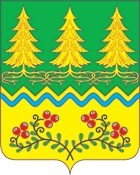 ЗарегистрированоУправлением Министерства  юстиции Российской Федерации по ХМАО-Югре12  марта 2015 года Государственный регистрационный  № ru 865053082015001О внесении изменений  и дополненийв Устав сельского поселения СергиноВ целях приведения норм и положений Устава сельского поселения Сергино в соответствие с Федеральным законом от 06.10.2003 № 131-ФЗ «Об общих принципах организации местного самоуправления в Российской Федерации», в связи с принятием Федеральных   законов от  21.07.2014  №290-ФЗ «О  внесении  изменений  в   статьи 36 и 74.1 Федерального закона «Об  общих  принципах  организации   местного  самоуправления  в  Российской  Федерации» и  отдельные  законодательные  акты  Российской  Федерации»,  от 14.10.2014 № 307-ФЗ «О внесении изменений в кодекс Российской Федерации об административных правонарушениях и отдельные законодательные акты Российской Федерации о признании утратившими силу отдельных положений  законодательных актов Российской Федерации в связи с уточнением полномочий государственных органов и муниципальных органов в части осуществления государственного контроля (надзора) и муниципального контроля», от 21.07.2014 №234-ФЗ «О внесении изменений в отдельные законодательные акты Российской Федерации», от 23.06.2014 №171-ФЗ «О внесении изменений в Земельный кодекс Российской Федерации», руководствуясь Уставом сельского поселения Сергино, Совет депутатов сельского поселения Сергино рассмотрел представленные предложения по внесению изменений  в Устав сельского поселения Сергино и решил:1. Внести  изменения  и дополнения в Устав сельского поселения Сергино согласно приложению.	2. Направить  настоящее решение в Управление Министерства юстиции Российской Федерации по Ханты – Мансийскому автономному округу - Югре для государственной регистрации.	3. Направить  настоящее решение после государственной регистрации для опубликования в газету «Октябрьские вести» в течение семи дней со дня его поступления из Управления Министерства юстиции Российской Федерации по Ханты – Мансийскому автономному округу - Югре. 4. Решение вступает в силу после его официального опубликования. 	5. Контроль за исполнением решения оставляю за собой.Глава сельского поселения Сергино                                    О.В. ГребенниковПриложение к решению Совета депутатов сельского поселения Сергино от 19 февраля 2015 №04 Изменения и дополнения  в Устав сельского поселения Сергино1. В части 1 статьи 4:1.1. в пункте 21 слова «осуществление муниципального земельного контроля за использованием земель поселения» заменить словами «осуществление муниципального земельного контроля в границах поселения»;2.2. пункт 36 считать утратившим силу.2. Пункт 3 части 4 статьи 11 после слов «проекты планировки территорий и проекты межевания территорий,» дополнить словами «за исключением случаев, предусмотренных Градостроительным кодексом Российской Федерации,».3. пункт 19 части 2 статьи 25 изложить в следующей редакции:«19. обеспечивает составление и вносит на рассмотрение и утверждение Совета поселения проект бюджета сельского поселения и отчет о его исполнении;»  4. Дополнить статью 27  частью 5 следующего содержания:«5. В случае, если избранный на муниципальных выборах глава поселения, полномочия которого прекращены досрочно на основании решения Совета депутатов поселения об удалении его в отставку, обжалует в судебном порядке указанное решение, досрочные выборы главы муниципального образования не могут быть назначены до вступления решения суда в законную силу.»5. Дополнить статью 27.1  частью 15 следующего содержания:«15. Глава поселения, в отношении которого Советом депутатов поселения принято решение об удалении его в отставку, вправе обратиться с заявлением об обжаловании указанного решения в суд в течение 10 дней со дня официального опубликования такого решения.Суд должен рассмотреть заявление и принять решение не позднее чем через 10 дней со дня подачи заявления.».6.  В части 2 статьи 35 слова «Муниципальные правовые акты» заменить словами «Муниципальные нормативные правовые акты».7. В названии статьи 40 слово «Формирование» заменить словом «Составление».8.  В части 1 статьи 40 слово «формирование» заменить словом «составление»..СОВЕТ ДЕПУТАТОВСЕЛЬСКОГО ПОСЕЛЕНИЯ СЕРГИНООктябрьского районаХанты-Мансийского автономного округа-ЮгрыРЕШЕНИЕСОВЕТ ДЕПУТАТОВСЕЛЬСКОГО ПОСЕЛЕНИЯ СЕРГИНООктябрьского районаХанты-Мансийского автономного округа-ЮгрыРЕШЕНИЕСОВЕТ ДЕПУТАТОВСЕЛЬСКОГО ПОСЕЛЕНИЯ СЕРГИНООктябрьского районаХанты-Мансийского автономного округа-ЮгрыРЕШЕНИЕСОВЕТ ДЕПУТАТОВСЕЛЬСКОГО ПОСЕЛЕНИЯ СЕРГИНООктябрьского районаХанты-Мансийского автономного округа-ЮгрыРЕШЕНИЕСОВЕТ ДЕПУТАТОВСЕЛЬСКОГО ПОСЕЛЕНИЯ СЕРГИНООктябрьского районаХанты-Мансийского автономного округа-ЮгрыРЕШЕНИЕСОВЕТ ДЕПУТАТОВСЕЛЬСКОГО ПОСЕЛЕНИЯ СЕРГИНООктябрьского районаХанты-Мансийского автономного округа-ЮгрыРЕШЕНИЕСОВЕТ ДЕПУТАТОВСЕЛЬСКОГО ПОСЕЛЕНИЯ СЕРГИНООктябрьского районаХанты-Мансийского автономного округа-ЮгрыРЕШЕНИЕСОВЕТ ДЕПУТАТОВСЕЛЬСКОГО ПОСЕЛЕНИЯ СЕРГИНООктябрьского районаХанты-Мансийского автономного округа-ЮгрыРЕШЕНИЕСОВЕТ ДЕПУТАТОВСЕЛЬСКОГО ПОСЕЛЕНИЯ СЕРГИНООктябрьского районаХанты-Мансийского автономного округа-ЮгрыРЕШЕНИЕСОВЕТ ДЕПУТАТОВСЕЛЬСКОГО ПОСЕЛЕНИЯ СЕРГИНООктябрьского районаХанты-Мансийского автономного округа-ЮгрыРЕШЕНИЕ«19»февраля2015г.№04п. Сергиноп. Сергиноп. Сергиноп. Сергиноп. Сергиноп. Сергиноп. Сергиноп. Сергиноп. Сергиноп. Сергино